PENGARUH PENGAWASAN INTERNAL TERHADAP KINERJA PEGAWAI DI DINAS TENAGA KERJA KOTA BANDUNGSKRIPSIDiajukan untuk Memenuhi Syarat dalam MenempuhUjian Sidang Sarjana Program Strata Satu (S1)pada Program Studi  Administrasi PublikOlehTRIANI MEILAWATI EFENDI142010068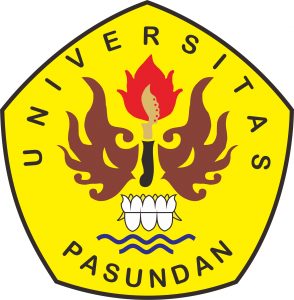 PROGRAM STUDI ADMINISTRASI PUBLIKFAKULTAS ILMU SOSIAL DAN ILMU POLITIKUNIVERSITAS PASUNDANBANDUNG2018